ПЕРВОЕ ЗАСЕДАНИЕ СОБРАНИЯ ДЕПУТАТОВБАТЫРЕВСКОГО РАЙОНА СЕДЬМОГО СОЗЫВАВ соответствии с Регламентом Собрания депутатов Батыревского района Чувашской РеспубликиСобрание депутатов Батыревского района РЕШИЛО:Избрать секретариат Собрания депутатов Батыревского района Чувашской Республики в следующем составе:1. Шашкина Петра Геннадьевича - депутата Собрания депутатов Батыревского района по Тойсинскому одномандатному избирательному округу №12;2. Антоновой Алины Владимировны - депутата Собрания депутатов Батыревского района по Шаймурзинскому одномандатному избирательному округу №14;3. Красновой Анфисы Валерьевны – ведущего специалиста-эксперта отдела организационно-контрольной работы администрации Батыревского района Чувашской Республики.на срок до окончания полномочий    Собрания депутатов Батыревского района   седьмого созыва.Глава Батыревского района    Чувашской Республики                                                                                 Н.А. ТинюковЧĂВАШ РЕСПУБЛИКИ ПАТĂРЬЕЛ РАЙОНĔ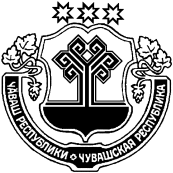 ЧУВАШСКАЯ РЕСПУБЛИКА      БАТЫРЕВСКИЙ РАЙОНПАТĂРЬЕЛ  РАЙОНĔНДЕПУТАТСЕН  ПУХĂВĚЙЫШĂНУ2020ç. авăн уйăхĕн 17-мĕшĕ 1/4 №Патăрьел ялě  СОБРАНИЕ ДЕПУТАТОВ          БАТЫРЕВСКОГО РАЙОНАРЕШЕНИЕ«17» сентября 2020 г.  № 1/4село БатыревоОб избрании секретариата Собрания депутатов Батыревского района